Not: Bu form öğrenci tarafından doldurulup, şahsen veya e-posta (pdf veya jpg) yoluyla enstitü mail adresine (sbe@aku.edu.tr) adresine ulaştırılmalıdır. Başvuru, 06 Şubat 2023 tarihinden derslerin başladığı 27 Şubat 2023 tarihine kadar 2022-2023 Akademik Yılı Güz Dönemine ait girmeleri gereken yeterlik, tez izleme komitesi veya tez savunma sınavına katılamayan öğrenciler için geçerlidir).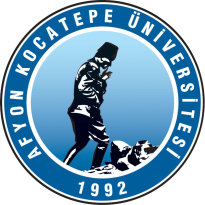 T.C.AFYON KOCATEPE ÜNİVERSİTESİSOSYAL BİLİMLER ENSTİTÜSÜDEPREM NEDENİ İLE SINAV ERTELEME TALEP DİLEKÇESİ(Tez Savunma Sınavı, Doktora Yeterlik Sınavı, Tez İzleme Komite Sınavları için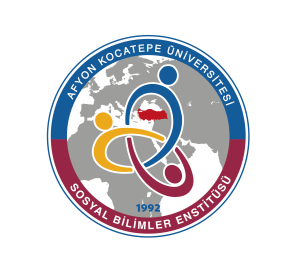 ÖğrencininAdı Soyadı :ÖğrencininNumarası :ÖğrencininAnabilim / Anasanat / Bilim Dalı :Anabilim / Anasanat / Bilim Dalı :ÖğrencininDanışmanı :ÖğrencininProgram Düzeyi : (   ) Yüksek Lisans          (   ) Doktora          (   ) Sanatta Yeterlik T.C.AFYON KOCATEPE ÜNİVERSİTESİSOSYAL BİLİMLER ENSTİTÜSÜ MÜDÜRLÜĞÜNEEnstitünüzün …………………………. numaralı ………………………… Anabilim/Anasanat Dalı …………………………………… programı yüksek lisans/doktora/sanatta yeterlik (   )Ders dönemi (    )Tez dönemi öğrencisiyim.  6 Şubat 2023 tarihinde Kahramanmaraş merkezli depremden dolayı aşağıdaki talebimin değerlendirilmesi hususunda bilgilerinizi ve gereğini arz ederim.Talep:(     ) Tez Savunma Sınavı için Erteleme: (2022-2023 bahar döneminin sonuna kadar)(     ) Doktora/Sanatta Yeterlik Sınavı için Erteleme: (2022-2023 bahar döneminin sonuna kadar)(     ) Tez İzleme Komite Toplantısı/Sınavı için Erteleme: (2022-2023 bahar döneminin sonuna kadar)Ek: Depremden etkilenme durumunu gösterir belge (kendisi ve/veya ailesine ait ikametgâh belgesi, görevlendirme veya diğer kanıtlayıcı belgeler)			                                                                                Tarih: ....... / ……. / 20….………………………………………………                                                                                                                   Öğrencinin İmzası: T.C.AFYON KOCATEPE ÜNİVERSİTESİSOSYAL BİLİMLER ENSTİTÜSÜ MÜDÜRLÜĞÜNEEnstitünüzün …………………………. numaralı ………………………… Anabilim/Anasanat Dalı …………………………………… programı yüksek lisans/doktora/sanatta yeterlik (   )Ders dönemi (    )Tez dönemi öğrencisiyim.  6 Şubat 2023 tarihinde Kahramanmaraş merkezli depremden dolayı aşağıdaki talebimin değerlendirilmesi hususunda bilgilerinizi ve gereğini arz ederim.Talep:(     ) Tez Savunma Sınavı için Erteleme: (2022-2023 bahar döneminin sonuna kadar)(     ) Doktora/Sanatta Yeterlik Sınavı için Erteleme: (2022-2023 bahar döneminin sonuna kadar)(     ) Tez İzleme Komite Toplantısı/Sınavı için Erteleme: (2022-2023 bahar döneminin sonuna kadar)Ek: Depremden etkilenme durumunu gösterir belge (kendisi ve/veya ailesine ait ikametgâh belgesi, görevlendirme veya diğer kanıtlayıcı belgeler)			                                                                                Tarih: ....... / ……. / 20….………………………………………………                                                                                                                   Öğrencinin İmzası: T.C.AFYON KOCATEPE ÜNİVERSİTESİSOSYAL BİLİMLER ENSTİTÜSÜ MÜDÜRLÜĞÜNEEnstitünüzün …………………………. numaralı ………………………… Anabilim/Anasanat Dalı …………………………………… programı yüksek lisans/doktora/sanatta yeterlik (   )Ders dönemi (    )Tez dönemi öğrencisiyim.  6 Şubat 2023 tarihinde Kahramanmaraş merkezli depremden dolayı aşağıdaki talebimin değerlendirilmesi hususunda bilgilerinizi ve gereğini arz ederim.Talep:(     ) Tez Savunma Sınavı için Erteleme: (2022-2023 bahar döneminin sonuna kadar)(     ) Doktora/Sanatta Yeterlik Sınavı için Erteleme: (2022-2023 bahar döneminin sonuna kadar)(     ) Tez İzleme Komite Toplantısı/Sınavı için Erteleme: (2022-2023 bahar döneminin sonuna kadar)Ek: Depremden etkilenme durumunu gösterir belge (kendisi ve/veya ailesine ait ikametgâh belgesi, görevlendirme veya diğer kanıtlayıcı belgeler)			                                                                                Tarih: ....... / ……. / 20….………………………………………………                                                                                                                   Öğrencinin İmzası: